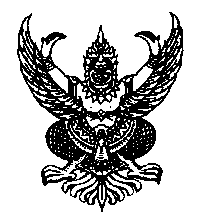  วันที่..........เดือน..............พ.ศ.........       เรื่อง	ขอความอนุเคราะห์เสนองานเรียน	………… (ชื่อสถานประกอบการ)…………สิ่งที่ส่งมาด้วย	๑. แบบเสนองานรายวิชาสหกิจศึกษา/รายวิชาการฝึกงาน		จำนวน......แผ่น		๒. รายชื่อสาขาวิชาที่ออกปฏิบัติงานสหกิจศึกษา/ฝึกงาน			จำนวน.......แผ่น                          (รายชื่อนักศึกษาให้แยกตามภาคการศึกษา)	ด้วยมหาวิทยาลัยเทคโนโลยีราชมงคลอีสาน คณะ............................................ได้ดำเนินการจัดการเรียนการสอนรายวิชาสหกิจศึกษา/รายวิชาการฝึกงานในหลักสูตรระดับปริญญาตรี โดยในปีการศึกษา...................จะแบ่งช่วงการออกปฏิบัติงาน ดังนี้	รายวิชาสหกิจศึกษาภาคการศึกษาที่ 1/……….. (เดือน............ ถึงเดือน.............)ภาคการศึกษาที่ 2/……….. (เดือน............ ถึงเดือน.............)ภาคการศึกษา......……….. (เดือน............ ถึงเดือน.............)รายวิชาสหกิจศึกษาภาคการศึกษาที่ 1/……….. (เดือน............ ถึงเดือน.............)ภาคการศึกษาที่ 2/……….. (เดือน............ ถึงเดือน.............)ภาคการศึกษา......……….. (เดือน............ ถึงเดือน.............	มหาวิทยาลัยเทคโนโลยีราชมงคลอีสาน คณะ..........................................................ขอความอนุเคราะห์ สำรวจความต้องการจากสถานประกอบการ โดยการเสนองานให้กับนักศึกษาที่จะออกปฏิบัติงานในตำแหน่งต่างๆ ที่ตรงกับสาขาวิชาที่นักศึกษาได้เรียนมา เพื่อเป็นประโยชน์กับนักศึกษา และสถานประกอบการต่อไปจึงเรียนมาเพื่อโปรดพิจารณาให้ความอนุเคราะห์					                    ขอแสดงความนับถือ						     (..........................................)					                                       คณบดีคณะ.......................................................ที่  อว .............../...............มหาวิทยาลัยเทคโนโลยีราชมงคลอีสาน๗๔๔ ถนนสุรนารายณ์  ตำบลในเมืองอำเภอเมืองจังหวัดนครราชสีมา  ๓๐๐๐๐